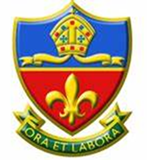 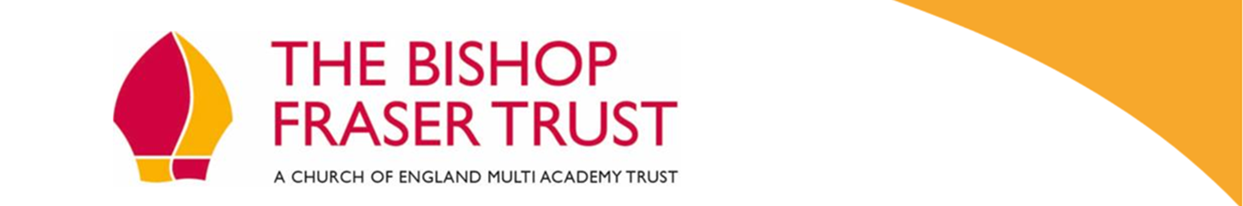 Canon Slade SchoolTeacher of LanguagesT1 – T9 (£30,000 - £46,525)1.0 FTEPermanent ContractRequired 1st September 2024Are you prepared to work collaboratively and openly for the benefit of young people?If so, Canon Slade School would love to hear from you!This is an exciting opportunity for a talented and enthusiastic teacher of French and Spanish to join our successful Languages department. We are looking for someone with a passion for promoting the love of languages and culture in order to inspire our pupils.We are a very popular and successful Church of England Academy of 1,760 students (335 in the Sixth Form).  Our students progress onto world-class universities and institutions to further study or gain apprenticeships and employment. Our aim is to fulfil individual potential and prepare pupils for life in a rapidly changing world by providing an excellent education within a Christian environment.Canon Slade School is a member of the Bishop Fraser Trust, a C of E multi academy trust established in 2017. This is an exciting time to join us as it provides a great opportunity to work closely with the other three schools in the MAT - St James’s C of E High School, Bolton St Catherine’s Academy and Bury C of E High School; sharing good practice and building on our ongoing progress.Main Duties:To teach your subject at all levels and to all abilities, seeking to ensure that all pupils make very good progress, enjoy their learning, and become well educated;To contribute more widely to the well-being of our pupils, through being a form tutor, undertaking duties, and being a role model for them for their learning and their conduct.The successful candidate will be someone who:has a sound and developed knowledge of your subject and of its examination specifications;has the ability and/or experience to teach French at KS3, KS4 and in the Sixth Form and Spanish to at least KS3;can create and maintain a disciplined, and stimulating environment in which all students are well motivated and learn;promotes the appreciation, understanding and enjoyment of your subject, being passionate about teaching it well;monitors students’ progress and create opportunities for all students to reach their full potential;establishes good working relationships with students and colleagues and with the wider school community;makes excellent and inventive use of available resources to assist in teaching and learning;follows departmental schemes of work and assessments in planning work with each group;completes regular assessments of students' work, providing them with feedback which allows them to make progress;contributes to the production of resources;attends and contributes to departmental meetings, and contribute to departmental policies and developments;attends evening meetings as required, including with parents;keeps up to date records;contributes to the production of examination papers and marking them when appropriate;ensures that the requirements of external examinations are met;ensures that the Teachers’ Standards are met or exceeded in all of your work.In return we can offer:A supportive and encouraging staff teamA paid premium to a Healthcare Cash Plan to claim back contributions towards dental, optical and other medical costs24/7 access to an Employee Assistance ProgrammeFantastic facilitiesApplication information:For more information visit our website www.canon-slade.bolton.sch.uk or contact our Business Operations Team on 01204 333343 or by emailing HR@canon-slade.bolton.sch.ukTo apply please complete the attached application form and email to recruitment@thebishopfrasertrust.co.uk – please do not send CV’s as they will not be considered.The Bishop Fraser Trust is committed to safeguarding and promoting the welfare of children and young people and expects all staff and volunteers to share this commitment. This post is subject to child protection screening including an enhanced disclosure from the Disclosure and Barring Service and also past employment checks. We are an equal opportunities employer. References will be sought prior to interview.Closing date: 9am, Monday 22nd April 2024Interviews: Monday 29th April 2024 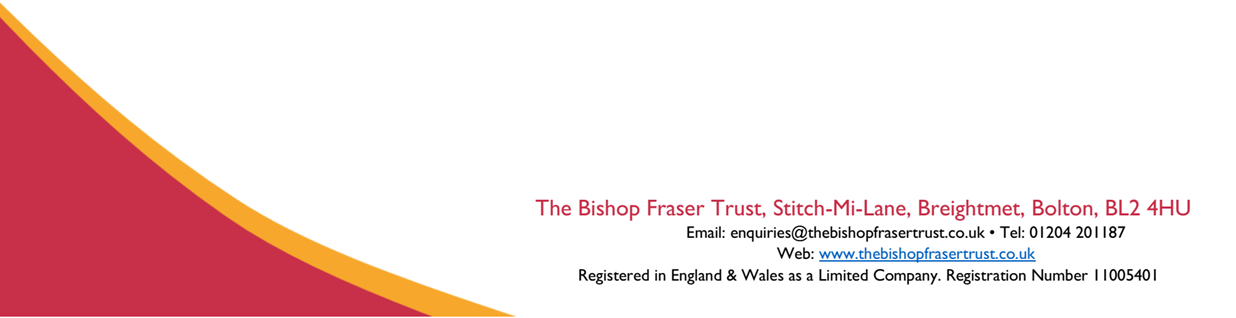 